Пояснительная записка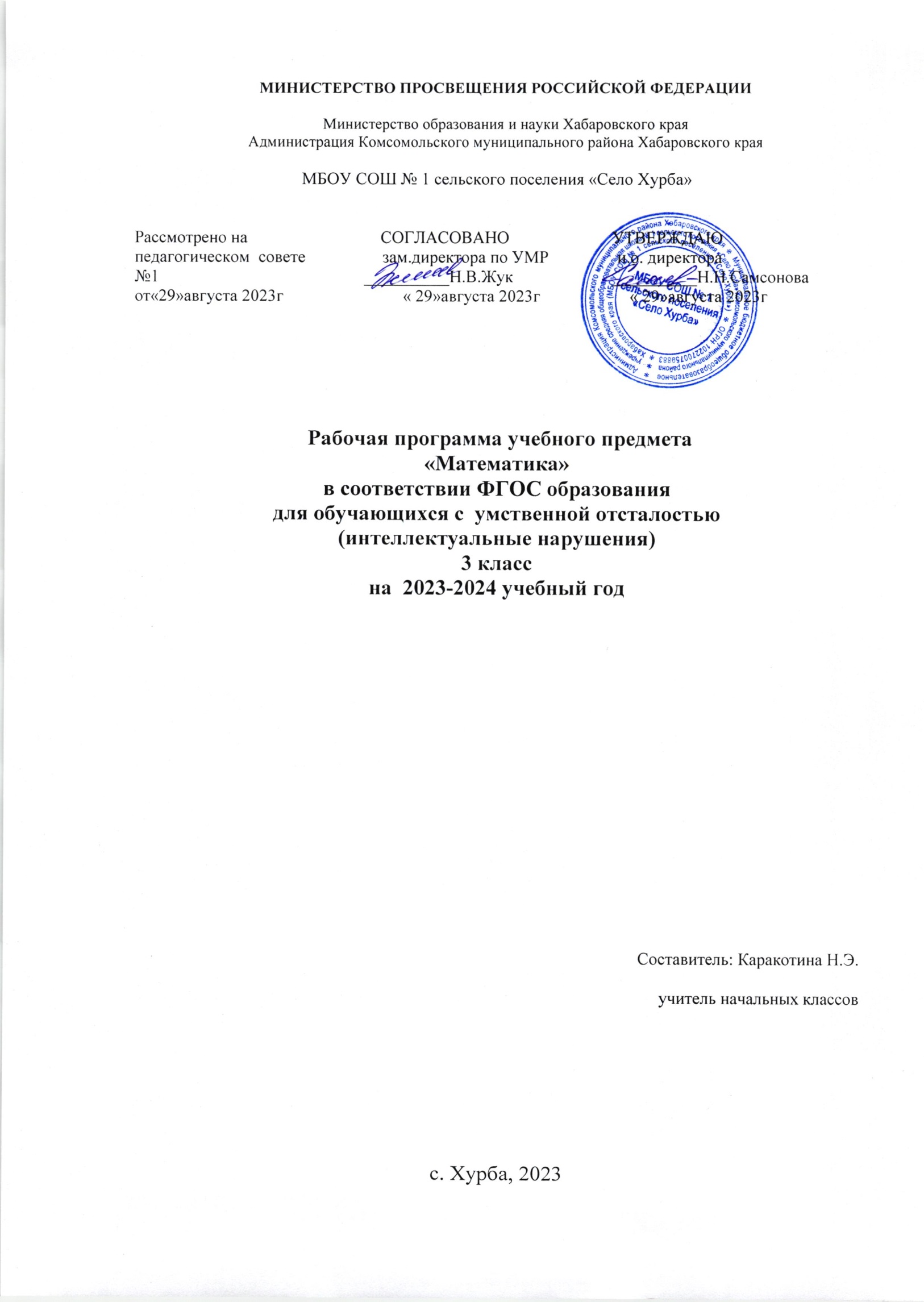 Рабочая программа по математике разработана на основе учебной программы  специальных ( коррекционных) образовательных учреждений    VIII вида.  Подготовительный, 1-4 классы    (авторы-составители М.Н. Перова, В.В.Эк/ под редакцией В.В.Воронковой. – М.: Просвещение, 2001г.).Рабочая программа ориентирована на использование учебника для обучающихся:  Т. В. Алышева. Математика. Учебник для 3 класса специальных (коррекционных) образовательных организаций , реализующих адаптированные основные общеобразовательные программы в 2  частях.  Издательство  « Просвещение», 2021г.Общей целью образования в области математики является подготовка обучающихся с отклонениями в интеллектуальном развитии к жизни и овладение доступными профессионально-трудовыми навыками.Как результат этого, данная программа в своей предметной ориентации нацеливает педагогический процесс на решение следующих задач:- коррекция и развитие познавательной деятельности, личностных качеств ребенка;- воспитание трудолюбия , самостоятельности, терпеливости, настойчивости, любознательности;- формирование умений планировать свою деятельность, осуществлять контроль и самоконтроль.Программа составлена в соответствии с учебным планом и рассчитана на 136 часов . Основные требования к знаниям и умениям учащихся.Обучающиеся должны знать:числовой ряд 1-100 в прямом и обратном порядке;смысл арифметических действий умножения и деления (на равные части и по содержанию), различение двух видов деления  на уровне практических действий, способа чтения и записи каждого вида деления,таблицы умножения и деления чисел в пределах 20, переместительное свойство произведения, связь таблиц умножения и деления;порядок действий в примерах в 2-3 арифметических действия;единицы (меры) измерения стоимости, длины, массы, времени, соотношения изученных мер; порядок месяцев в году, номера месяцев от начала года.Обучающиеся должны уметь:Считать, присчитывая, отсчитывая по единице и равными числовыми группами по 2,5,4 равными числовыми группами в пределах 100;складывать и вычитать числа в пределах 100 без перехода через разряд приёмами устных вычислений;использовать знание таблиц умножения для решения соответствующих примеров на деление;различать числа, полученные при счёте и измерении;записывать числа, полученные при измерении двумя мерами, с полным набором знаков  в мелких мерах: 5м 62см, 3м 03см, пользоваться различными табелями-календарями, отрывными календарями;определять время по часам (время прошедшее, будущее);находить точку пересечения линий;чертить окружности разных радиусов, различать окружность и круг.Учебно - методическое обеспечение:1  Воронкова В.В.Программы  специальных ( коррекционных) образовательных учреждений VIII вида   Подготовительный, 1-4 классы    (авторы-составители М.Н. Перова, В.В.Эк  –М.: Просвещение, 2008г.).2 Перова М.Н. Методика преподавания математики во вспомогательной  школе. М.: Просвещение 19983.  Т. В. Алышева. Математика. Учебник для 3 класса специальных (коррекционных) образовательных организаций , реализующих адаптированные основные общеобразовательные программы в 2  частях.  Издательство  « Просвещение», 2021г. 4. М.Н.Петрова "Дидактические игры и упражнения по математике". Москва "Просвещение" 1997г.Календарно-тематическое планирование по математике 3 класс  ( 4 часа в неделю)№ в разд/№ п/пТема разделаТема урокаДатаКол-во часовВариатив.часыПланируемые результаты Деятельность учащихсяМониторинг № в разд/№ п/пТема разделаТема урокаДатаКол-во часовВариатив.часыПредметныеЛичностныеДеятельность учащихсяМониторинг Повторение.1(1)Повторение. Второй десяток.1Знать прямой и обратный счет в пределах 20Осознание себя как ученика.Работа с учебником.2(2)Предыдущее и последующее число.1Уметь определить предыдущее и последующее число.Проявлять познавательную инициативу в учебном сотрудничестве.Работа с числовым рядом.3(3)Линии. Прямая линия и ее свойства.1Знать свойства прямой линии.Понимать причины успешности   и   не успешности учебной деятельности.Работа с геометрическим материалом.П.р.4(4)Линии.1Знать названия линий.способность к осмыслению социального окружения, своего места в нем.Работа с геометрическим материалом.5(5)Числа, полученные при измерении величин. Мера стоимости.1Знать меры стоимости. Уметь посчитать деньги.развитие этических чувств, проявление доброжелательности.Работа с учебником, работа с монетами.6(6)Диагностическая контрольная работа1Уметь самостоятельно работать, делать самоконтроль.Выполнение контрольной работы.К.р.7(7)Мера длины.1Знать меры длины.Целостный, социально ориентированный взгляд на мир в единстве его природой и социальной частей.Работа по карточкам8(8)Мера массы.1Знать меры массы.овладение социально-бытовыми навыками, используемыми в повседневной жизни.Работа с учебником9(9)Мера времени1Знать меры времени. Уметь пользоваться часами.проявление готовности к самостоятельной жизни.Работа с часами, календарем.10(10)Пересечение линий.1Уметь находить точку пересечения линий.воспитание уважительного отношения к иному мнению.Работа в тетрадях .11(11)Сложение и вычитание без перехода через десяток.1Знать название компонентов при сложении и вычитании, части задачи.воспитание эстетических потребностей, ценностей и чувств;Решение примеров и задач.М.д.12(12)Решение примеров и задач по теме "Сложение без перехода через десяток"1Уметь решать примеры и задачи на сложение без перехода через десяток.овладение начальными навыками адаптации в динамично изменяющемся и развивающемся мире;Решение примеров и задач.С.р.13(13)Нуль в качестве компонента сложения и вычитания.1Решать примеры с нулем в качестве сложения и вычитания.Чётко и правильно выражать свои мысли.Решение примеров с 0 на сложение.14(14)Контрольная работа.1Уметь работать самостоятельноПонимать причины успешности   и   не успешности учебной деятельности.Выполнение контрольной работы.К.р.15(15)Точка пересечения линий.1Уметь находить пересечение линий.Способность к осмыслению социального окружения, своего места в нем.Работа по карточкам.16-17(16/17)Сложение с переходом через десяток.2Уметь решать примеры на сложение с переходом через десяток.воспитание эстетических потребностей, ценностей и чувств;Работа с учебником.18(18)Составление и решение примеров на сложение и вычитание с переходом через десяток1Уметь составлять примеры на сложение и вычитание с переходом через десяток.Проявление сопереживания к чувствам других людей;Работа в тетрадях. Работа в парах.19(19)Таблица сложения.1Знать таблицу сложения в пределах 20.воспитание уважительного отношения к иному мнению.Повторить таблицу сложения в пределах 20.20(20)Сложение и вычитание в пределах 20.1Уметь выполнять арифметические действия в пределах 20Проявление сопереживания к чувствам других людей;Работа с учебником.21(21)Контрольная работа.1Уметь работать самостоятельноПонимать причины успешности   и   не успешности учебной деятельности.Выполнение контрольной работы.К.р.22(22)Углы.1Знать виды угловвоспитание эстетических потребностей, ценностей и чувств;Работа с геометрическими инструментами23(23)Вычитание с переходом через десяток.1Уметь решать примеры на вычитание с переходом через десяток.самостоятельность в выполнении учебных заданийРабота в рабочих тетрадяхС.р.24(24)25(25)26(26)Вычитание с переходом через десяток.3Уметь решать примеры на вычитание с переходом через десяток.Развитие этических чувств, проявление доброжелательности.Работа по карточкамМ.д.27(27)Контрольная работа1Уметь правильно оформлять записи.проявление готовности к самостоятельной жизни.Выполнение контрольной работы.К.р28(28)Четырехугольники.1Уметь чертить с помощью линейки четырехугольникиРабота с геометрическими инструментами29(29)Четырехугольники.1Уметь работать с линейкой.Осознание себя как ученика.30(30)Сложение и вычитание с переходом  через десяток (все случаи).1Уметь решать примеры на сложение и вычитание с переходом через десяток.проявление готовности к самостоятельной жизни.Работа по карточкам, работа в парах.31(31)Сложение и вычитание с переходом  через десяток (все случаи).1Волевая само регуляция в затрудненной ситуаций.Работа по карточкам, работа в парах.32(32)Сложение и вычитание с переходом  через десяток (все случаи).1Знать части задачи.      2 четверть  1-2(33-34)Скобки. Порядок действий в примерах со скобками.2решать примеры на порядок действий и со скобкамипроявление готовности к самостоятельной жизни.Выполнение количественного счёта в пределах 100.3(35)Меры времени - год, месяц.1пользоваться календарем для установления количества суток в месяце, месяцев в годувоспитание уважительного отношения к иному мнению.Работа с календарем4(36)Треугольники.1воспитание эстетических потребностей, ценностей и чувств;5(37)Умножение чисел.1пользоваться таблицами умножения и деления чисел в пределах 20Осознание себя как ученика.Работа с учебником6(38)Умножение  как сложение нескольких одинаковых слагаемых.1использовать переместительное свойство умножения, связь действий умножения, связь действий умножения и деления, их взаимную обратность при выполнении действийПонимать причины успешности   и   не успешности учебной деятельности.М.д.7-8(39-40)Замена сложения умножением.2решать простые арифметические задачи на нахождение произведенияпринятие соответствующих возрасту ценностей и социальных ролей;Работа в тетрадяхС.р.9(41)Умножение числа 2.1Знать таблицу умножения на 2воспитание эстетических потребностей, ценностей и чувств;Работа с таблицей умножения и деления.10(42)Решение задач с использованием рисунков.1Работа с карточками11-12(43-44)Решение примеров и задач по теме "Умножение числа 2".2Уметь пользоваться таблицей умноженияПонимать причины успешности   и   не успешности учебной деятельности.Работа с таблицей умножения и деления.13(45)Контрольная работа.1Уметь работать самостоятельноОсознание себя как ученика.Выполнение контрольной работы.К.р.14-15(46-47)Деление на равные части.2решать простые арифметические задачи на  деление на равные частипринятие соответствующих возрасту ценностей и социальных ролей;16(48)Деление на равные части.1решать простые арифметические задачи на  деление на равные частиОсознание себя как ученика.17-18(49-50)Деление на 2.2решать простые арифметические задачи на  деление на равные частивоспитание уважительного отношения к иному мнению.Работа с таблицей умножения и деления.19(51)Взаимосвязь таблиц умножения и деления на 2.1Работа с таблицей умножения и деления.М.д.20(52)Решение примеров и задач с использованием таблицы умножения числа 2.1Понимать причины успешности   и   не успешности учебной деятельности.С.р.21(53)Контрольная работа.1Выполнение контрольной работы.К.р.22(54)Многоугольники.1измерять стороны многоугольникавоспитание эстетических потребностей, ценностей и чувств;23-24(55-56)Умножение числа 3.2Знать таблицу умножения на 3развитие этических чувств, проявление доброжелательностиРабота с учебником25(57)Деление на 3 .2знать таблицу деления на 326(58)Дополнение и решение задач "Умножение и деление на 3"1решать простые арифметические задачи на нахождение произведенияПонимать причины успешности   и   не успешности учебной деятельности.Работа в тетрадях27(59)Умножение числа 4.1Знать таблицу умножения на 4Работа с таблицей умножения и деления.28(60)Взаимосвязь таблиц умножения и деления на 4.1развитие этических чувств, проявление доброжелательностиРабота по карточкам29(61)Деление на 4.1Знать таблицу деления на 4Работа с таблицей умножения и деления.30(62)Составление примеров по теме "Умножение и деление на 4".1воспитание уважительного отношения к иному мнению.М.д.31(63)Контрольная работа.1Выполнение контрольной работы.К.р.32(64)Умножение чисел 5 и 6.2Знать таблицу умножения на 5 и 6воспитание эстетических потребностей, ценностей и чувств;3 четверть 1-2(65-66)Умножение чисел 5 и 6.2Знать таблицу умножения на 5 и 6воспитание эстетических потребностей, ценностей и чувств;3-4(67-68)Деление на 5 и на 6.2Знать таблицу деления на 5 и 6Осознание себя как ученика.Работа с таблицей умножения и деления.С.р.5(69)Контрольная работа.1Выполнение контрольной работы.К.р.6(70)Работа над ошибками.1Уметь работать с комментарием у доски.Выполнение работы над ошибками7(71)Последовательность месяцев в году.1пользоваться календарем для установления количества суток в месяце, месяцев в годуПонимать причины успешности   и   не успешности учебной деятельности.Работа с календарем8(72)Умножение и деление чисел (все случаи).1развитие этических чувств, проявление доброжелательностиРабота в тетрадях9(73)Умножение и деление чисел (все случаи).1воспитание уважительного отношения к иному мнению.10(74)Умножение и деление чисел (все случаи).111(75)Контрольная работа.1Выполнение контрольной работы.К.р.12(76)Шар, круг, окружность.1Осознание себя как ученика.13-14(77-78)Сотня. Круглые десятки.2Называть, записывать круглые десятки, считать круглыми десятками в пределах 100 в прямой и обратной последовательностиУчебно-познавательный интерес  к новому учебному материалу и  способам решения новой задачи.15(79)Меры стоимости.1различать числа, полученные при счете и измерении;16(80)Числа 21-1001получать двузначные числа из десятков и единиц;17-18(81-82)Сложение и вычитание круглых десятков.2десятки, считать круглыми десятками в пределах 100 в прямой и обратной последовательностипринятие соответствующих возрасту ценностей и социальных ролей;М.д.19(83)Разрядные таблицы.120-21(84-85)Сравнение чисел.2сравнивать числа в пределах 100;С.р.22(86)Контрольная работа.1Выполнение контрольной работы.К.р.23(87)Работа над ошибками.1Уметь работать с комментарием у доски.24(88)Мера длины - метр.1получать числа при изменении длины, массы, емкости, времени одной единицей и записывать их25(89)Меры времени. Календарь.1пользоваться единицами измерения стоимости, длины, массы, времени, емкости, соотносить изученные мерывоспитание эстетических потребностей, ценностей и чувств;26(90)Повторение изученного.1Осознание себя как ученика.М.д.27-28(91-92)Сложение и вычитание круглых десятков.2Понимать причины успешности   и   не успешности учебной деятельности.29-31(93,94,95)Сложение и вычитание двузначных и однозначных чисел.3получать двузначные числа из десятков и единиц; раскладывать двузначные числа на десятки и единицыразвитие этических чувств, проявление доброжелательности32(96)Контрольная работа.1Выполнение контрольной работы.К.р.33(97)Работа над ошибками.1Уметь работать с комментарием у доски.Выполнение работы над ошибками34(98)Решение примеров и задач на умножение и деление.135(99)Сложение и вычитание двузначных и однозначных чисел.1складывать и вычитать числа в пределах 100 без перехода через разряд;воспитание уважительного отношения к иному мнению.36(100)Центр, радиус окружности и круга.1показывать окружность, круг, дугу, центр, радиус называть их;принятие соответствующих возрасту ценностей и социальных ролей;Нахождение и  обозначение центра окружности с помощью учителя.37-38(101-102)Сложение и вычитание двузначных чисел и круглых десятков.2складывать и вычитать числа в пределах 100 без перехода через разряд;воспитание эстетических потребностей, ценностей и чувств;39(103)Повторение изученного.1Осознание себя как ученика.       4 четверть 1-3(104,105,106)Сложение и вычитание двузначных чисел.3принятие соответствующих возрасту ценностей и социальных ролей;4(107)Решение примеров на порядок действий.1пользоваться таблицами умножения и деления чисел на 2, 3, 4, 5 в пределах 20 для решения примеров на соответствующие действияразвитие этических чувств, проявление доброжелательности5(108)Контрольная работа .1Выполнение контрольной работы.К.р.6(109)Работа над ошибками.1Уметь работать с комментарием у доски.Выполнение работы над ошибками7-8(110-111)Числа, полученные при измерении двумя мерами.29-10(112-113)Получение в сумме круглых  десятков и 100.2Работа с раздаточным материалом.11-12(114-115)Решение примеров и задач.2решать простые арифметические задачи на нахождение произведения, на деление на равные части, на увеличение и уменьшение числа в несколько раз, на вычисление стоимости по цене и количеству;Понимать причины успешности   и   не успешности учебной деятельности.М.д.13-14(116-117)Вычитание чисел из круглых десятков и 100.2Работа с раздаточным материалом.15-16(118-119)Вычитание чисел из круглых десятков и 100.2называть записывать круглые десятки, считать круглыми десятками в пределах 100 в прямой и обратной последовательностипринятие соответствующих возрасту ценностей и социальных ролей;17(120)Вычитание чисел из круглых десятков и 100.1воспитание уважительного отношения к иному мнению.Работа с раздаточным материалом.18-19(121-122)Вычитание чисел из круглых десятков и 100.2складывать и вычитать числа в пределах 100 без перехода через разряд, пользуясь приемами устных вычисленийразвитие этических чувств, проявление доброжелательностиРабота с раздаточным материалом.С.р.20(123)Контрольная работа .1Выполнение контрольной работы.К.р.21(124)Работа над ошибками.1Уметь работать с комментарием у доски.Выполнение работы над ошибками22-23(125-126)Меры времени - сутки, минута.2различать числа, полученные при счете и измерении24-25(127-128)Умножение и деление чисел.2называть арифметические действия умножения и деленияОсознание себя как ученика.Решение примеров с помощью таблицы умножения.26(129)Контрольная работа.1развитие этических чувств, проявление доброжелательностиВыполнение контрольной работы.К.р.27(130)Работа над ошибками.1Уметь работать с комментарием у доски.Выполнение работы над ошибками.28(131)Деление на 2 равные части.1принятие соответствующих возрасту ценностей и социальных ролей;Решение простых арифметических задач с помощью учителя.29(132)Деление на 3 равные части.1Практика  в делении на равные части и в делении по 3.  30(133)Деление на 4 равные части.1Практика  в делении на равные части и в делении по 4.  31(134)Деление на 5 равных частей.1решать простые арифметические задачи на нахождение произведения, на деление на равные частиУчебно-познавательный интерес  к новому учебному материалу и  способам решения новой задачи.Решение простых арифметических задач самостоятельно32(135)Порядок действий в примерах.1складывать и вычитать числа в пределах 100 без перехода через разряд, пользуясь приемами устных вычисленийвоспитание эстетических потребностей, ценностей и чувств;Умение самостоятельно составлять арифметические задачи в два действия.33(136)Повторение.1употреблять в речи названия компонентов действий сложения и вычитания